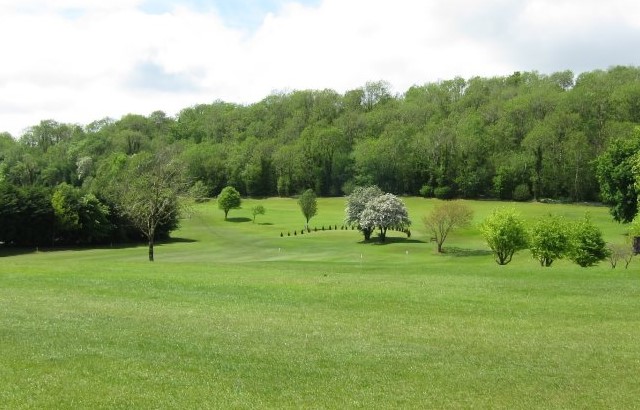 Captain:  Paul MurtaghLady Captain: Julie LoftusPresident:  Carmel Henry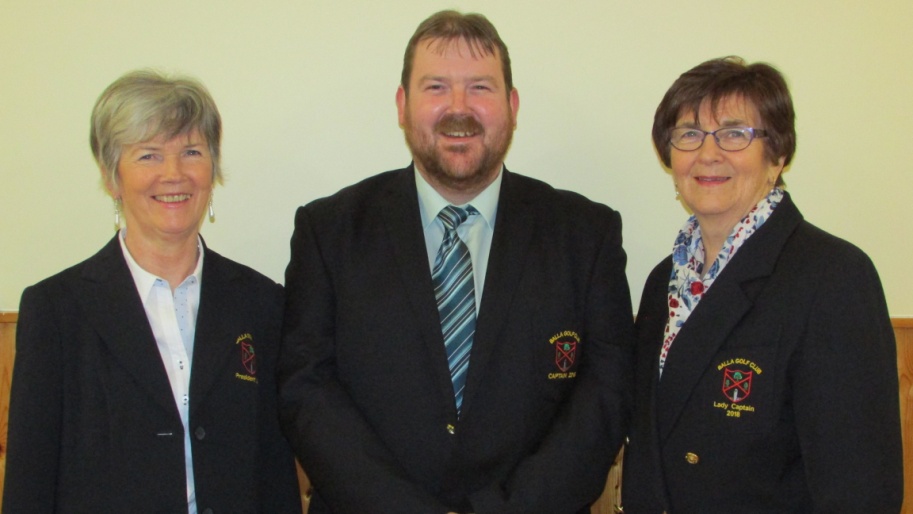 Website:  www.ballagolfclub.com E-mail:  ballagolfclub@hotmail.com    Phone: 094 9365470           Mobile: 087 3814440DATE W.E.COMPETITIONSPONSOR8th AprilCaptains’ Drive-In  - ScrambleMcEllins Plant Hire15th AprilStablefordHursts Heating & Plumbing22nd AprilStablefordShaws29th AprilStroke GOYAbbeybreaffy Nursing Home7th MayOpen StablefordBar One13th MayStablefordCastle Davitt Furniture20th MayStroke GOYRoches Centra – Joe Leavy Mem.27th MayStablefordWestern Farming Co-Op3rd JuneFundraiserMulranny Park Hotel4th JuneOpen StablefordAlbany, Castlebar10th JunePresidents Day                    (Carmel Henry)              GOYTreacys Pharmacy;  Clew Bay Bar & Restaurant;  Nigel Reape Office  Supplies, The Olde Woods, McDonalds Restaurant17th JuneStablefordLawnmower & Tool Hire24th JuneRumbleRoom for a Rug1st JulyStablefordUnit 78th JulyLady Captains Day              (Julie Loftus)                 GOYPEL; Mayo Leisure Centre; Lavins Foods; The Shebeen Golf Society; Baxter15th JulyStablefordSupervalu Castlebar22nd JulyStablefordGerry Tolster28th July to 6th August3 Ball ClassicThe Helm;  Eddie Egans Jewellers; Lydia Nails; The Dalton Inn; Mannions Golf Society;                 Al Murettas; Stauntons Pharmacy12th AugStablefordCox's – Balla Cup19th AugStroke GOYCashins Printing26th AugStablefordCorrib Oil1st SeptLadies Section of Mens Captains Day    GOYBernie Fallon & Sons; The Shebeen; Elverys Sports; Pat Nestor Belcarra Ltd; Mercury Security Management;  Atlantic IT31st Aug & 2nd Sept + 7th & 9th SeptStablefordBernie Fallon & Sons; The Shebeen; Elverys Sports; Pat Nestor Belcarra Ltd; Mercury Security Management;  Atlantic IT31st Aug & 2nd Sept + 7th & 9th SeptStablefordBernie Fallon & Sons; The Shebeen; Elverys Sports; Pat Nestor Belcarra Ltd; Mercury Security Management;  Atlantic IT8th SeptCaptains Day (Paul Murtagh)       GOYBernie Fallon & Sons; The Shebeen; Elverys Sports; Pat Nestor Belcarra Ltd; Mercury Security Management;  Atlantic IT16th SeptWaltzParsons Shoes & OK Ltd23rd SeptStablefordSean & Maureen McDonnell30th SeptStroke GOYGolf Style7th OctStablefordBrant Rock14th OctStablefordAPM Securities  &                           JT Sports21st OctStroke GOYVaughans Shoes &                 Brendans Bus Hire29th OctOpen StablefordSheridan Electrics4th NovStablefordKilcoyne & Scahill11th NovStablefordT.V.R.C.N & RockysMid Week ScramblesMid Week Scrambles4th AprilCredit Union11th AprilCuffe Car Sales18th AprilPJ Byrne Monumental Works25th AprilSupervalu, Kiltimagh2nd MayAiden Moran Driving Range9th MayCllr. Al McDonnell16th MayM & C Financial Services                                                     23rd MayJohn O'Donnells Pharmacy30th MayCunniffes Garden Centre6th June                             Pre Presidents Day ScrambleSean Canny Tyres / Walshes Timber Floors13th JuneMoylettes Plumbing & Heating20th JuneBalla Florists27th JuneHeiton Buckleys4th July                               Pre Lady Captains Day ScrambleThe Helm / Declan Biggins11th JulyPaul Cunningham Costcutters18th JulyMary Staunton Memorial25th JulyCoffeys Life Pharmacy8th AugustMannions Golf Society15th AugustDoherty Menswear22nd AugustThe Bay Leaf29th AugustWoodies5th September                       Pre Captains Day ScramblePaul & Aisling  / Harringtons12th SeptemberMcGraths Waste & Dunnes Stores19th SeptemberPadraic McHale26th SeptemberConnaught Inn3rd OctoberPamela Scotts10th OctoberAlbany, Claremorris17th OctoberHeneghans Pharmacy24th OctoberVincent Deane Solicitor31st OctoberThe RendezvousWinter League sponsored by Paul Cuffe Auto Repairs,AIB, Permanent TSB &                               Jones OilChristmas Hamper Competition sponsored by  Mulroys SupermarketChristmas Scramble Sponsored by Junior PrendergastOther sponsors:  CT Electrics; Beauty by Helen, Tesco,Cup CompetitionsJoe O'Brien Cup - Sponsored by Joe O'BrienBroderick Cup - Sponsored by Jimmy BroderickScratch Cups – Mid West Mowers & Michael O’Malley TarmacadamGolfer of the Year - Sponsored by Mayo CrystalNote:  To qualify for 1st prize on Presidents Day you must have 3 score cards submitted and to qualify for 1st Prize on Captains or Lady Captains Day 5 cards must be submitted – re-entry cards not eligible